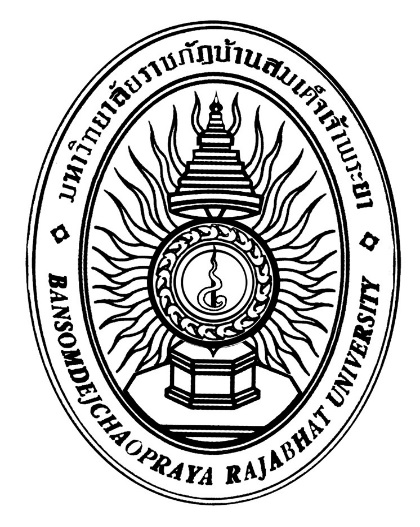 รายงานผลการประเมินคุณภาพการศึกษาภายในประจำปีการศึกษา 2563ระดับคณะคณะ/วิทยาลัย/บัณฑิตวิทยาลัย……………………...………….. มหาวิทยาลัยราชภัฏบ้านสมเด็จเจ้าพระยา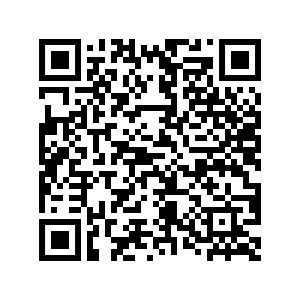 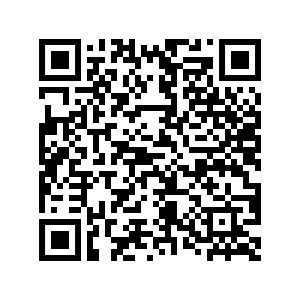 วันที่เข้ารับการประเมินคุณภาพ............. เดือน........... พ.ศ. ..........วันที่รายงานผลการประเมินคุณภาพ............. เดือน........... พ.ศ. ..........บทสรุปผู้บริหารคณะ/วิทยาลัย/บัณฑิตวิทยาลัย...............................................................มหาวิทยาลัยราชภัฏบ้านสมเด็จเจ้าพระยา เป็นสถาบันอุดมศึกษาในกลุ่ม ข สถาบันที่เน้นระดับปริญญาตรี โดยดำเนินงานตามภารกิจหลักทั้ง 4 ด้าน ได้แก่ การผลิตบัณฑิต การวิจัย การให้บริการทางวิชาการ และการทำนุบำรุงศิลปและวัฒนธรรม ตามปรัชญาและปณิธานของมหาวิทยาลัยมาอย่างต่อเนื่อง ซึ่งในรอบปีการศึกษา 2563 มีการดำเนินการประกันคุณภาพการศึกษา ภายใต้องค์ประกอบคุณภาพ 5 องค์ประกอบ ได้แก่ องค์ประกอบที่ 1 การผลิตบัณฑิต  องค์ประกอบที่ 2 การวิจัย  องค์ประกอบที่ 3 การบริการวิชาการ  องค์ประกอบที่ 4 ด้านศิลปวัฒนธรรมและความเป็นไทย และองค์ประกอบที่ 5 การบริหารจัดการ รวมทั้งสิ้น 18 ตัวบ่งชี้          ตามคู่มือการประกันคุณภาพการศึกษาภายใน มหาวิทยาลัยราชภัฏบ้านสมเด็จเจ้าพระยา พ.ศ.2563 - 2566 ระดับคณะ ผลการประเมินตนเองของคณะ/วิทยาลัย/บัณฑิตวิทยาลัย................................................................................. มหาวิทยาลัยราชภัฏบ้านสมเด็จเจ้าพระยา ใน 5 องค์ประกอบ จำนวน 18 ตัวบ่งชี้ มีคะแนนผลการประเมิน ……………... อยู่ในระดับ………….  โดยด้านปัจจัยนำเข้า (Input) มีผลการประเมิน ……… อยู่ในระดับ……………….ด้านกระบวนการ (Process) มีผลการประเมิน ………อยู่ในระดับ…….   และด้านผลผลิตหรือผลลัพธ์ (Output)  มีผลการประเมิน ………อยู่ในระดับ…………ผลการประเมินตนเองในภาพรวมตามองค์ประกอบคุณภาพ 5 องค์ประกอบองค์ประกอบที่  1 การผลิตบัณฑิต			คะแนน ...........อยู่ในระดับ.............
องค์ประกอบที่  2 การวิจัย                       		คะแนน ...........อยู่ในระดับ.............องค์ประกอบที่  3 การบริการวิชาการ          		คะแนน ...........อยู่ในระดับ.............
องค์ประกอบที่  4 ด้านศิลปวัฒนธรรมและความเป็นไทย	คะแนน ...........อยู่ในระดับ.............
องค์ประกอบที่  5 การบริหารจัดการ                     	คะแนน ...........อยู่ในระดับ.............จุดแข็งของคณะ/วิทยาลัย/บัณฑิตวิทยาลัย………………………………………………………………………………………………………………………………………………………….…………………………………………………………………………………………………………………………………………………………………………………….…………………………………………………………………………………………………………………………………………………………………………….…………จุดที่ควรพัฒนาระดับคณะ/วิทยาลัย/บัณฑิตวิทยาลัย………………………………………………………………………………………………………………………………………………………….…………………………………………………………………………………………………………………………………………………………………………………….…………………………………………………………………………………………………………………………………………………………………………….…………รายชื่อคณะกรรมการประเมินคุณภาพการศึกษาภายใน ประจำปีการศึกษา 2563คณะ/วิทยาลัย/บัณฑิตวิทยาลัย…………..................……..………….. มหาวิทยาลัยราชภัฏบ้านสมเด็จเจ้าพระยาวันที่เข้ารับการประเมิน ............................................................._____________________________________________________________กำหนดการประเมินคุณภาพการศึกษาภายใน ประจำปีการศึกษา 2563 คณะ/วิทยาลัย/บัณฑิตวิทยาลัย.................................................ผลการประเมินคุณภาพการศึกษาภายใน ประจำปีการศึกษา 2563คณะ/วิทยาลัย/บัณฑิตวิทยาลัย……….......................………..………….. มหาวิทยาลัยราชภัฏบ้านสมเด็จเจ้าพระยา	ผลการประเมินรายตัวบ่งชี้ตามองค์ประกอบคุณภาพ หมายเหตุผลการดำเนินงานให้ระบุเป็นตัวเลขที่สอดคล้องกับเกณฑ์ที่ใช้ประเมินสำหรับตัวบ่งชี้นั้นๆ เช่น ระบุเป็นค่าร้อยละ หรือระบุเป็นสัดส่วน หรือระบุเป็นคะแนน หรือระบุเป็นจำนวนหรือระบุเป็นข้อตัวบ่งชี้ที่ 5.2 การส่งเสริมความร่วมมือทางวิชาการระดับบัณฑิตศึกษา ดำเนินการเฉพาะ ระดับบัณฑิตศึกษาตารางองค์ประกอบคุณภาพ 5 ด้าน และตัวบ่งชี้ที่ใช้ประเมินคุณภาพการศึกษาภายในตามองค์ประกอบ ระดับคณะ1. ผลประเมินคุณภาพการศึกษาภายใน ณ วันตรวจประเมินฯ		หมายเหตุ	1. ตัวบ่งชี้ที่ 1.1 เป็นคะแนนเฉลี่ยของผลการประเมินระดับหลักสูตรทุกหลักสูตร				2. ตัวบ่งชี้ที่ 5.2 การส่งเสริมความร่วมมือทางวิชาการระดับบัณฑิตศึกษา ดำเนินการเฉพาะระดับบัณฑิตศึกษา2. ผลประเมินคุณภาพการศึกษาภายใน ในระบบ CHE QA Online /CAR		หมายเหตุ	1. ตัวบ่งชี้ที่ 1.1 เป็นคะแนนเฉลี่ยของผลการประเมินระดับหลักสูตรทุกหลักสูตร				2. ตัวบ่งชี้ที่ 5.2 การส่งเสริมความร่วมมือทางวิชาการระดับบัณฑิตศึกษา ดำเนินการเฉพาะระดับบัณฑิตศึกษาผลการประเมินตามมาตรฐานการศึกษาของมหาวิทยาลัยราชภัฏ 5 ด้าน และตัวบ่งชี้ที่ใช้ประเมินคุณภาพการศึกษาภายในตามมาตรฐานการศึกษาของมหาวิทยาลัยราชภัฏ ระดับคณะ1. ผลประเมินคุณภาพการศึกษาภายใน ณ วันตรวจประเมินฯ		หมายเหตุ     ตัวบ่งชี้ที่ 5.2 การส่งเสริมความร่วมมือทางวิชาการระดับบัณฑิตศึกษา ดำเนินการเฉพาะระดับบัณฑิตศึกษา2. ผลประเมินคุณภาพการศึกษาภายใน ในระบบ CHE QA Online /CAR		หมายเหตุ     ตัวบ่งชี้ที่ 5.2 การส่งเสริมความร่วมมือทางวิชาการระดับบัณฑิตศึกษา ดำเนินการเฉพาะระดับบัณฑิตศึกษารายงานผลการวิเคราะห์จุดเด่น และจุดที่ควรพัฒนา ระดับคณะ ประจำปีการศึกษา 2562องค์ประกอบที่ 1 – 5 และ มาตรฐานที่ 1 – 5องค์ประกอบที่ 1 การผลิตบัณฑิต และ มาตรฐานที่ 1 ด้านผลลัพธ์ผู้เรียนองค์ประกอบที่ 2 การวิจัย และ มาตรฐานที่ 2 ด้านการวิจัยและนวัตกรรมองค์ประกอบที่ 3 การบริการวิชาการ และ มาตรฐานที่ 3 ด้านการบริการวิชาการองค์ประกอบที่ 4 ด้านศิลปวัฒนธรรมและความเป็นไทย และ มาตรฐานที่ 4 ด้านศิลปวัฒนธรรมและความเป็นไทยองค์ประกอบที่ 5 การบริหารจัดการ และ มาตรฐานที่ 5 ด้านการบริหารจัดการแนวปฏิบัติที่ดี และกิจกรรม / โครงการ / การดำเนินงานที่เป็นแบบอย่าง................................................................................................................................................................................. ................................................................................................................................................................................. ................................................................................................................................................................................. ................................................................................................................................................................................. ................................................................................................................................................................................. ................................................................................................................................................................................. ................................................................................................................................................................................. ................................................................................................................................................................................. ................................................................................................................................................................................. ................................................................................................................................................................................. ................................................................................................................................................................................. ................................................................................................................................................................................. .................................................................................................................................................................................................................................................................................................................................................................. ..................................................................................................................................................................................................................................................................................................................................................................ข้อเสนอแนะเพื่อการพัฒนา................................................................................................................................................................................. ................................................................................................................................................................................. ................................................................................................................................................................................. ................................................................................................................................................................................. ................................................................................................................................................................................. ................................................................................................................................................................................. ................................................................................................................................................................................. ................................................................................................................................................................................. ................................................................................................................................................................................. ................................................................................................................................................................................. ................................................................................................................................................................................. ................................................................................................................................................................................. ..............................................................................................................................................................................................................................................................................................................................................................................................................................................................................................................................................................................................................................................................................................................................................................................................................................................................................................................................................................................................................ประธานกรรมการ (ผู้ทรงคุณวุฒิภายนอกสถาบัน)(........................................................).........................................................................................กรรมการ (ผู้ทรงคุณวุฒิภายนอกสถาบัน)(........................................................).........................................................................................กรรมการ (ผู้ทรงคุณวุฒิภายนอก/ภายในสถาบัน)(........................................................).........................................................................................กรรมการและเลขานุการ (........................................................).........................................................................................ผู้ช่วยเลขานุการ (ถ้ามี)(........................................................).........................................................................................ผู้ประสานงาน (........................................................)กิจกรรมกิจกรรมช่วงเวลาผู้ดำเนินการ1. ศึกษา SAR และเอกสารต่างๆ1. ศึกษา SAR และเอกสารต่างๆ2. ประชุมพิจารณาเอกสาร สรุปประเด็น และวางแผนการประเมินคุณภาพการศึกษาภายใน2. ประชุมพิจารณาเอกสาร สรุปประเด็น และวางแผนการประเมินคุณภาพการศึกษาภายใน3. ศึกษา SAR วิเคราะห์ดัชนีบ่งชี้                 และองค์ประประกอการประกันคุณภาพตาม คู่มือการประกันคุณภาพการศึกษาภายใน มหาวิทยาลัยราชภัฏบ้านสมเด็จเจ้าพระยา พ.ศ.2563 - 2566 ระดับคณะ3. ศึกษา SAR วิเคราะห์ดัชนีบ่งชี้                 และองค์ประประกอการประกันคุณภาพตาม คู่มือการประกันคุณภาพการศึกษาภายใน มหาวิทยาลัยราชภัฏบ้านสมเด็จเจ้าพระยา พ.ศ.2563 - 2566 ระดับคณะองค์ประกอบที่ 1   การผลิตบัณฑิตองค์ประกอบที่ 2   การวิจัย  องค์ประกอบที่ 3   การบริการวิชาการองค์ประกอบที่ 4   ด้านศิลปวัฒนธรรมและความเป็นไทยองค์ประกอบที่ 5   การบริหารจัดการ4. รวบรวมหลักฐานข้อมูลเพิ่มเติม4. รวบรวมหลักฐานข้อมูลเพิ่มเติมศึกษาจากเอกสารสังเกตจากสภาพจริงด้วยการเยี่ยมชมสัมภาษณ์5. ประชุมสรุปผลการประเมินคุณภาพการศึกษาภายใน ระดับคณะ5. ประชุมสรุปผลการประเมินคุณภาพการศึกษาภายใน ระดับคณะ   ตัวบ่งชี้คุณภาพเป้าหมาย(คะแนน)ผลการดำเนินงานผลการดำเนินงานคะแนนการประเมินของคณะกรรมการประเมินฯณ วันตรวจประเมินฯผลการดำเนินงานผลการดำเนินงานคะแนนการประเมินของคณะกรรมการประเมินฯ ผ่านระบบ CHE QA/CAR   ตัวบ่งชี้คุณภาพเป้าหมาย(คะแนน)ตัวตั้งผลลัพธ์(% หรือสัดส่วน)คะแนนการประเมินของคณะกรรมการประเมินฯณ วันตรวจประเมินฯตัวตั้งผลลัพธ์(% หรือสัดส่วน)คะแนนการประเมินของคณะกรรมการประเมินฯ ผ่านระบบ CHE QA/CAR   ตัวบ่งชี้คุณภาพเป้าหมาย(คะแนน)ตัวหารผลลัพธ์(% หรือสัดส่วน)คะแนนการประเมินของคณะกรรมการประเมินฯณ วันตรวจประเมินฯตัวหารผลลัพธ์(% หรือสัดส่วน)คะแนนการประเมินของคณะกรรมการประเมินฯ ผ่านระบบ CHE QA/CARองค์ประกอบที่ 1 การผลิตบัณฑิตองค์ประกอบที่ 1 การผลิตบัณฑิตองค์ประกอบที่ 1 การผลิตบัณฑิตองค์ประกอบที่ 1 การผลิตบัณฑิตองค์ประกอบที่ 1 การผลิตบัณฑิตองค์ประกอบที่ 1 การผลิตบัณฑิตองค์ประกอบที่ 1 การผลิตบัณฑิตองค์ประกอบที่ 1 การผลิตบัณฑิตตัวบ่งชี้ 1.1 ผลการบริหารจัดการหลักสูตรโดยรวมตัวบ่งชี้ 1.1 ผลการบริหารจัดการหลักสูตรโดยรวมตัวบ่งชี้ 1.2 อาจารย์ประจำคณะที่มีคุณวุฒิ ปริญญาเอกตัวบ่งชี้ 1.2 อาจารย์ประจำคณะที่มีคุณวุฒิ ปริญญาเอกตัวบ่งชี้ 1.3 อาจารย์ประจำคณะ ที่ดำรงตำแหน่งทางวิชาการตัวบ่งชี้ 1.3 อาจารย์ประจำคณะ ที่ดำรงตำแหน่งทางวิชาการตัวบ่งชี้ 1.4 การบริการนักศึกษาระดับปริญญาตรี/บัณฑิตศึกษาตัวบ่งชี้ 1.5 กิจกรรมนักศึกษาระดับปริญญาตรี/บัณฑิตศึกษาตัวบ่งชี้ 1.6 การเสริมสร้างสมรรถนะและทักษะการใช้ภาษาอังกฤษตัวบ่งชี้ 1.7 การส่งเสริมสมรรถนะและทักษะ ด้านดิจิทัลตัวบ่งชี้ 1.8 หลักสูตรที่นักศึกษามีส่วนร่วมในการสร้างนวัตกรรมตัวบ่งชี้ 1.8 หลักสูตรที่นักศึกษามีส่วนร่วมในการสร้างนวัตกรรมองค์ประกอบที่ 2 การวิจัยองค์ประกอบที่ 2 การวิจัยองค์ประกอบที่ 2 การวิจัยองค์ประกอบที่ 2 การวิจัยองค์ประกอบที่ 2 การวิจัยองค์ประกอบที่ 2 การวิจัยองค์ประกอบที่ 2 การวิจัยองค์ประกอบที่ 2 การวิจัยตัวบ่งชี้ 2.1 ระบบและกลไกงานวิจัยงานสังสรรค์หรือนวัตกรรมตัวบ่งชี้ 2.2 เงินสนับสนุนงานวิจัย และงานสร้างสรรค์ตัวบ่งชี้ 2.2 เงินสนับสนุนงานวิจัย และงานสร้างสรรค์ตัวบ่งชี้ 2.3 ผลงานทางวิชาการของอาจารย์ประจำและนักวิจัยตัวบ่งชี้ 2.3 ผลงานทางวิชาการของอาจารย์ประจำและนักวิจัยตัวบ่งชี้ 2.4 งานวิจัยงานสร้างสรรค์หรือนวัตกรรม             ที่นำไปใช้ประโยชน์ต่อชุนชมตัวบ่งชี้ 2.4 งานวิจัยงานสร้างสรรค์หรือนวัตกรรม             ที่นำไปใช้ประโยชน์ต่อชุนชมองค์ประกอบที่ 3 การบริการวิชาการองค์ประกอบที่ 3 การบริการวิชาการองค์ประกอบที่ 3 การบริการวิชาการองค์ประกอบที่ 3 การบริการวิชาการองค์ประกอบที่ 3 การบริการวิชาการองค์ประกอบที่ 3 การบริการวิชาการองค์ประกอบที่ 3 การบริการวิชาการองค์ประกอบที่ 3 การบริการวิชาการตัวบ่งชี้ 3.1 ระบบและกลไกการบริการวิชาการเพื่อการพัฒนาท้องถิ่น ชุมชน หรือสังคมตัวบ่งชี้ 3.2 จำนวนชุมชนเป้าหมายที่ได้รับการพัฒนาอย่างต่อเนื่องตามแผนเสริมสร้างความสัมพันธ์กับชุมชนตัวบ่งชี้ 3.2 จำนวนชุมชนเป้าหมายที่ได้รับการพัฒนาอย่างต่อเนื่องตามแผนเสริมสร้างความสัมพันธ์กับชุมชนองค์ประกอบที่ 4  ด้านศิลปวัฒนธรรม และความเป็นไทยองค์ประกอบที่ 4  ด้านศิลปวัฒนธรรม และความเป็นไทยองค์ประกอบที่ 4  ด้านศิลปวัฒนธรรม และความเป็นไทยองค์ประกอบที่ 4  ด้านศิลปวัฒนธรรม และความเป็นไทยองค์ประกอบที่ 4  ด้านศิลปวัฒนธรรม และความเป็นไทยองค์ประกอบที่ 4  ด้านศิลปวัฒนธรรม และความเป็นไทยองค์ประกอบที่ 4  ด้านศิลปวัฒนธรรม และความเป็นไทยองค์ประกอบที่ 4  ด้านศิลปวัฒนธรรม และความเป็นไทยตัวบ่งชี้ 4.1 ระบบและกลไกด้านศิลปวัฒนธรรมและความเป็นไทยองค์ประกอบที่ 5 การบริหารจัดการองค์ประกอบที่ 5 การบริหารจัดการองค์ประกอบที่ 5 การบริหารจัดการองค์ประกอบที่ 5 การบริหารจัดการองค์ประกอบที่ 5 การบริหารจัดการองค์ประกอบที่ 5 การบริหารจัดการองค์ประกอบที่ 5 การบริหารจัดการองค์ประกอบที่ 5 การบริหารจัดการตัวบ่งชี้ 5.1 การจัดการเรียนรู้แบบบูรณาการกับการทำงานตัวบ่งชี้ 5.2 การส่งเสริมความร่วมมือทางวิชาการระดับบัณฑิตศึกษา (เฉพาะระดับบัณฑิตศึกษา)ตัวบ่งชี้ 5.2 การบริหารของคณะเพื่อการกำกับติดตามผลลัพธ์ตามพันธกิจ กลุ่มสถาบัน และเอกลักษณ์ของคณะตัวบ่งชี้ 5.3 ระบบกำกับการประกันคุณภาพหลักสูตรเฉลี่ยรวมทุกตัวบ่งชี้เฉลี่ยรวมทุกตัวบ่งชี้เฉลี่ยรวมทุกตัวบ่งชี้เฉลี่ยรวมทุกตัวบ่งชี้องค์ประกอบที่จำนวนตัวบ่งชี้คะแนนการประเมินเฉลี่ยคะแนนการประเมินเฉลี่ยคะแนนการประเมินเฉลี่ยคะแนนการประเมินเฉลี่ยผลการประเมิน ณ วันตรวจฯ0.00 – 1.50 การดำเนินงานต้องปรับปรุงเร่งด่วน1.51 - 2.50 การดำเนินงานต้องปรับปรุง2.51 - 3.50 การดำเนินงานระดับพอใช้3.51 - 4.50 การดำเนินงานระดับดี4.51 - 5.00 การดำเนินงานระดับดีมากองค์ประกอบที่จำนวนตัวบ่งชี้IPOคะแนนเฉลี่ยผลการประเมิน ณ วันตรวจฯ0.00 – 1.50 การดำเนินงานต้องปรับปรุงเร่งด่วน1.51 - 2.50 การดำเนินงานต้องปรับปรุง2.51 - 3.50 การดำเนินงานระดับพอใช้3.51 - 4.50 การดำเนินงานระดับดี4.51 - 5.00 การดำเนินงานระดับดีมาก181.2, 1.31.4, 1.5,1.6 ,1.71.1, 1.8242.22.12.3, 2.432-3.13.241-4.1-53+1-5.1, 5.2, 5.3, 5.4-คะแนนเฉลี่ยคะแนนเฉลี่ยผลการประเมินผลการประเมินองค์ประกอบที่จำนวนตัวบ่งชี้คะแนนการประเมินเฉลี่ยคะแนนการประเมินเฉลี่ยคะแนนการประเมินเฉลี่ยคะแนนการประเมินเฉลี่ยผลการประเมิน CHE QA Online /CAR0.00 – 1.50 การดำเนินงานต้องปรับปรุงเร่งด่วน1.51 - 2.50 การดำเนินงานต้องปรับปรุง2.51 - 3.50 การดำเนินงานระดับพอใช้3.51 - 4.50 การดำเนินงานระดับดี4.51 - 5.00 การดำเนินงานระดับดีมากองค์ประกอบที่จำนวนตัวบ่งชี้IPOคะแนนเฉลี่ยผลการประเมิน CHE QA Online /CAR0.00 – 1.50 การดำเนินงานต้องปรับปรุงเร่งด่วน1.51 - 2.50 การดำเนินงานต้องปรับปรุง2.51 - 3.50 การดำเนินงานระดับพอใช้3.51 - 4.50 การดำเนินงานระดับดี4.51 - 5.00 การดำเนินงานระดับดีมาก181.2, 1.31.4, 1.5,1.6 ,1.71.1, 1.8242.22.12.3, 2.432-3.13.241-4.1-53+1-5.1, 5.2, 5.3, 5.4-คะแนนเฉลี่ยคะแนนเฉลี่ยผลการประเมินผลการประเมินมาตรฐานจำนวนตัวบ่งชี้คะแนนการประเมินเฉลี่ยคะแนนการประเมินเฉลี่ยคะแนนการประเมินเฉลี่ยคะแนนการประเมินเฉลี่ยผลการประเมิน ณ วันตรวจฯ0.00 – 1.50 การดำเนินงานต้องปรับปรุงเร่งด่วน1.51 - 2.50 การดำเนินงานต้องปรับปรุง2.51 - 3.50 การดำเนินงานระดับพอใช้3.51 - 4.50 การดำเนินงานระดับดี4.51 - 5.00 การดำเนินงานระดับดีมากมาตรฐานจำนวนตัวบ่งชี้IPOคะแนนเฉลี่ยผลการประเมิน ณ วันตรวจฯ0.00 – 1.50 การดำเนินงานต้องปรับปรุงเร่งด่วน1.51 - 2.50 การดำเนินงานต้องปรับปรุง2.51 - 3.50 การดำเนินงานระดับพอใช้3.51 - 4.50 การดำเนินงานระดับดี4.51 - 5.00 การดำเนินงานระดับดีมาก181.2, 1.31.4, 1.5,1.6 ,1.71.1, 1.8242.22.12.3, 2.432-3.13.241-4.1-53+1-5.1, 5.2, 5.3, 5.4-คะแนนเฉลี่ยคะแนนเฉลี่ยผลการประเมินผลการประเมินมาตรฐานจำนวนตัวบ่งชี้คะแนนการประเมินเฉลี่ยคะแนนการประเมินเฉลี่ยคะแนนการประเมินเฉลี่ยคะแนนการประเมินเฉลี่ยผลการประเมิน CHE QA Online /CAR0.00 – 1.50 การดำเนินงานต้องปรับปรุงเร่งด่วน1.51 - 2.50 การดำเนินงานต้องปรับปรุง2.51 - 3.50 การดำเนินงานระดับพอใช้3.51 - 4.50 การดำเนินงานระดับดี4.51 - 5.00 การดำเนินงานระดับดีมากมาตรฐานจำนวนตัวบ่งชี้IPOคะแนนเฉลี่ยผลการประเมิน CHE QA Online /CAR0.00 – 1.50 การดำเนินงานต้องปรับปรุงเร่งด่วน1.51 - 2.50 การดำเนินงานต้องปรับปรุง2.51 - 3.50 การดำเนินงานระดับพอใช้3.51 - 4.50 การดำเนินงานระดับดี4.51 - 5.00 การดำเนินงานระดับดีมาก181.2, 1.31.4, 1.5,1.6 ,1.71.1, 1.8242.22.12.3, 2.432-3.13.241-4.1-53+1-5.1, 5.2, 5.3, 5.4-คะแนนเฉลี่ยคะแนนเฉลี่ยผลการประเมินผลการประเมินจุดเด่น1.2.จุดที่ควรพัฒนา1.2.จุดเด่น1.2.จุดที่ควรพัฒนา1.2.จุดเด่น1.2.จุดที่ควรพัฒนา1.2.จุดเด่น1.2.จุดที่ควรพัฒนา1.2.จุดเด่น1.2.จุดที่ควรพัฒนา1.2.